Assignment Instructions… complete each step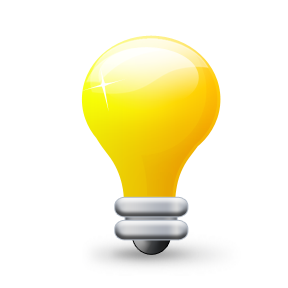 